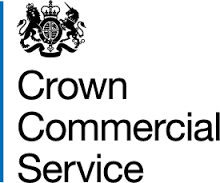 Provision of Consultancy for Commercial and Financial Advisers for the Southern Rail Link to HeathrowTODepartment for TransportFromDeloitte LLPContract Reference: CCCC19A5712/08/2013FRAMEWORK SCHEDULE 4CALL OFF ORDER FORMPART 1 – CALL OFF ORDER FORMSECTION AThis Call Off Order Form is issued in accordance with the provisions of the Framework Agreement for the provision of Consultancy for Commercial and Financial Advisers for the Southern Rail Link to Heathrow dated 7th November 2019.The Supplier agrees to supply the Services specified below on and subject to the terms of this Call Off Contract. For the avoidance of doubt this Call Off Contract consists of the terms set out in this Template Call Off Order Form and the Call Off Terms.SECTION B call off contract periodServicesPROJECT Plancontract performancepersonnelPAYMENTLIABILITY and insuranceTERMINATION and exitsupplier informationOTHER CALL OFF REQUIREMENTSFORMATION OF CALL OFF CONTRACTBY SIGNING AND RETURNING THIS CALL OFF ORDER FORM (which may be done by electronic means) the Supplier agrees to enter a Call Off Contract with the Customer to provide the Services in accordance with the terms Call Off Order Form and the Call Off Terms.The Parties hereby acknowledge and agree that they have read the Call Off Order Form and the Call Off Terms and by signing below agree to be bound by this Call Off Contract.In accordance with paragraph 7 of Framework Schedule 5 (Call Off Procedure), the Parties hereby acknowledge and agree that this Call Off Contract shall be formed when the Customer acknowledges (which may be done by electronic means) the receipt of the signed copy of the Call Off Order Form from the Supplier within two (2) Working Days from such receipt.Order NumberTo be advised by Contracting Authority post awardFromDepartment for Transport("CUSTOMER")ToDeloitte LLP("SUPPLIER")Commencement Date: Thursday 14th November 2019Expiry Date:End date of Initial Period: Friday 13th November 2020End date of Extension Period: 15th November 2021Minimum written notice to Supplier in respect of extension: Not Applicable2.1.  Services required: In Call Off Schedule 2 (Services)Please refer to Attachment 3- Statement of Requirements3.1. Project Plan:Please refer to Attachment 3- Statement of Requirements, section 7.4.1. Standards: Please refer to Attachment 3- Statement of Requirements.4.2Service Levels/Service Credits: Not applied4.3Critical Service Level Failure:Not applied4.4Performance Monitoring: Please refer to Attachment 3- Statement of Requirements4.5Period for providing Rectification Plan: In Clause 39.2.1(a) of the Call Off Terms5.1Key Personnel: Customer- RedactedSupplier- Redacted5.2Relevant Convictions (Clause 28.2 of the Call Off Terms):Not Applied6.1Call Off Contract Charges (including any applicable discount(s), but excluding VAT): In Annex 1 of Call Off Schedule 3 (Call Off Contract Charges, Payment and Invoicing)Redacted6.2Payment terms/profile (including method of payment e.g. Government Procurement Card (GPC) or BACS):In Annex 2 of Call Off Schedule 3 (Call Off Contract Charges, Payment and Invoicing)6.3Reimbursable Expenses: PermittedFor any pre-approved travel, the Authority will pay reasonable out of pocket travel and subsistence expenses (using the most economical mode of transport), properly and necessarily incurred in the performance of the services. The expenses will be calculated at the rates, and in accordance with the Department for Transport Travel & Subsistence policy.6.4Customer billing address (paragraph 7.6 of Call Off Schedule 3 (Call Off Contract Charges, Payment and Invoicing)):Accounts Payable, Shared Services Arvato, 5 Sandringham Park, Swansea Vale, Swansea, SE7 0EA6.5Call Off Contract Charges fixed for (paragraph 8.2 of Schedule 3 (Call Off Contract Charges, Payment and Invoicing)):Twelve (12) Call Off Contract months from the Call Off Commencement Date6.6Supplier periodic assessment of Call Off Contract Charges (paragraph 9.2 of Call Off Schedule 3 (Call Off Contract Charges, Payment and Invoicing)) will be carried out on:Not Applied6.7Supplier request for increase in the Call Off Contract Charges (paragraph 10 of Call Off Schedule 3 (Call Off Contract Charges, Payment and Invoicing)):Not Permitted7.1Estimated Year 1 Call Off Contract Charges:The sum of up to £300,000.00 (exc VAT)7.2Supplier’s limitation of Liability (Clause 37.2.1 of the Call Off Terms);In Clause 37.2.1 of the Call Off Terms7.3Insurance (Clause 38.3 of the Call Off Terms):In Clause 38.3 of the Call Off Terms8.1Termination on material Default (Clause 42.2 of the Call Off Terms)):In Clause 42.2.1(c) of the Call Off Terms8.2Termination without cause notice period (Clause 42.7 of the Call Off Terms):In Clause 42.7 of the Call Off Terms8.3Undisputed Sums Limit:In Clause 43.1.1 of the Call Off Terms8.4Exit Management: Not applied9.1Supplier's inspection of Sites, Customer Property and Customer Assets:Not Applied9.2Commercially Sensitive Information:Not Applied10.1Recitals (in preamble to the Call Off Terms):Recitals B to ERecital C - date of issue of the Statement of Requirements: 11th October 2019Recital D - date of receipt of Call Off Tender:  25th October 201910.2Call Off Guarantee (Clause 4 of the Call Off Terms):Not required10.3Security:Short form security requirements.10.4ICT Policy:Not applied10.6Business Continuity & Disaster Recovery: In Call Off Schedule 8 (Business Continuity and Disaster Recovery)Disaster Period:For the purpose of the definition of “Disaster” in Call Off Schedule 1 (Definitions) the “Disaster Period” shall be Not Applied10.8Protection of Customer Data (Clause 35.2.3 of the Call Off Terms):In Clause 35.2.3 of the Call Off Terms.10.9Notices (Clause 56.6 of the Call Off Terms):Customer’s postal address and email address: Great Minster House, 33 Horseferry Road, London, SW1P 4DRRedactedSupplier’s postal address and email address: Deloitte LLP, 2 New Street Sqaure, London, EC4A 3BZRedacted10.10Transparency ReportsIn Call Off Schedule 13 (Transparency Reports)10.11Alternative and/or Additional Clauses from Call Off Schedule 14 and if required, any Customer alternative pricing mechanism:Not Applied10.12Call Off Tender:In Schedule 15 (Call Off Tender)Redacted10.13Publicity and Branding (Clause 36.3.2 of the Call Off Terms)Not Applied10.14Staff TransferAnnex to Schedule 10, List of Notified Sub-Contractors (Call Off Tender).10.15Processing DataCall Off Schedule 17For and on behalf of the Supplier:For and on behalf of the Supplier:Name and TitleSignatureDateFor and on behalf of the Customer:For and on behalf of the Customer:Name and TitleSignatureDate